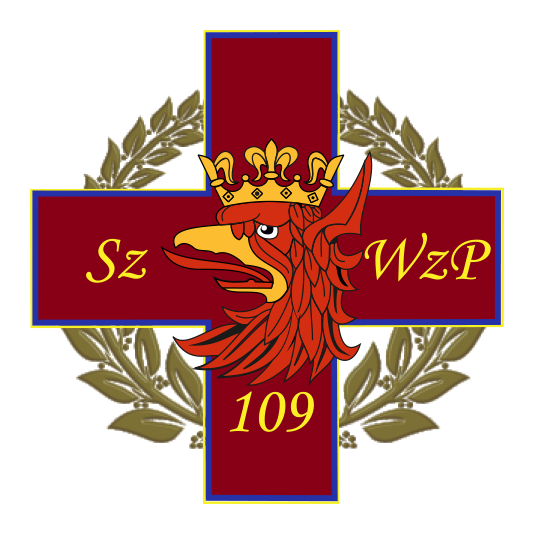 SPECYFIKACJA warunków zamówieniadla trybu podstawowego na przebudowę budynku nr 12 na potrzeby zapasowej serwerowni  109 SZPITALA WOJSKOWEGO Z PRZYCHODNIĄ SP ZOZ Szczecin, dnia 10.06.2022 r. Znak sprawy Nr RPoZP 21/2022Zawartość dokumentów:Dokumentacja projektowa – załącznik nr 1;Oferta Wykonawcy- załącznik nr 2;Oświadczenie o braku podstaw do wykluczenia oraz spełnianiu warunków udziału w postępowaniu  - załącznik nr 3;Wykaz wykonanych robót – załącznik nr 4;Wykaz osób skierowanych do realizacji zamówienia – załącznik nr 5;Projektowane postanowienia umowy - załącznik nr 6;Zobowiązanie podmiotu trzeciego – załącznik nr 7; Oświadczenie podmiotu trzeciego – załącznik nr 8;Oświadczenie Wykonawców wspólnie ubiegających się o udzielenie zamówienia  z art. 117 ust. 4 ustawy – załącznik nr 9;Nazwa (firma) oraz adres Zamawiającego:109 Szpital Wojskowy z Przychodnią  SP ZOZul. Piotra Skargi 9-1170-965 SzczecinAdres strony internetowej: www.109szpital.plTel. 261455982Adres email: przetargi@109szpital.pl, Strona internetowa prowadzonego postępowania:  https://platformazakupowa.pl/pn/109szpitalTryb udzielenia zamówienia:Zamówienie udzielane jest w trybie podstawowym, na podstawie art. 275 pkt 1 ustawy z dnia 11 września 2019r. Prawo zamówień publicznych (zwanej dalej ustawą). Informacje czy Zamawiający przewiduje wybór oferty najkorzystniejszej z możliwością prowadzenia negocjacjiZamawiający nie przewiduje możliwości prowadzenia negocjacji.Opis przedmiotu zamówienia:Przedmiotem zamówienia jest przebudowa budynku nr 12 na potrzeby zapasowej serwerowni 109 Szpitala Wojskowego w ramach zadania inwestycyjnego Modernizacja 109 Szpitala Wojskowego z Przychodnią SP ZOZ  - Przebudowa budynku nr 12 na potrzeby zapasowej serwerowni Szpitala.Przedmiot dostawy określono według Wspólnego Słownika Zamówień (CPV):45100000-8 Przygotowanie terenu pod budowę. 45110000-1 Roboty w zakresie burzenia i rozbiórki obiektów budowlanych, roboty ziemne. 45111000-8 Roboty w zakresie burzenia, roboty ziemne. 45111100-9 Roboty w zakresie burzenia. 45111220-6 Roboty w zakresie usuwania gruzu45300000-0 Roboty w zakresie instalacji budowlanych. 45320000-6 Roboty izolacyjne45200000-9 Roboty budowlane w zakresie wznoszenia kompletnych obiektów budowlanych lub ich części oraz w zakresie inżynierii lądowej i wodnej. 45260000-7 Roboty w zakresie wykonywania pokryć i konstrukcji dachowych i inne podobne roboty specjalistyczne. 45261000-4 Wykonywanie pokryć i konstrukcji dachowych oraz podobne roboty. 45262500-6 Roboty murarskie.98395000-8 Usługi ślusarskie.45400000-1 Roboty wykończeniowe w zakresie obiektów budowlanych.45420000-7 Roboty w zakresie stolarki budowlanej oraz roboty ciesielskie. 45421000-4 Roboty w zakresie stolarki budowlanej.Zamówienie obejmuje wykonanie robót budowlanych w zakresie:- Wykonanie przyłączy- Roboty budowlane i wykończeniowe- Instalacje wewnętrzne- Zagospodarowanie terenu- Prace konserwatorskiePrzedmiot zamówienia został szczegółowo opisany w następujących opracowaniach: Dokumentacji projektowej obejmującej Projekt Budowlany z uzyskaną Decyzją o pozwoleniu na budowę nr 1221/21 z dnia 02.12.2021 r.  wydanej przez Prezydenta Miasta Szczecin,Dokumentacji Projektowej – projekty techniczne opracowane w 10.2021 r. przez INDUSTRIA PROJECT Sp. z o.o. z wyłączeniem urządzeń aktywnych wraz z oprogramowaniem wchodzących w skład wyposażenia serwerowni (punkty a-f)Decyzji zezwalającej na prowadzenie robót przy zabytku wydaną przez Miejskiego Konserwatora Zabytków – decyzja nr BMKZ-S.4125.692.2021.EW z dnia 08.11.2021 r.Programie Prac Konserwatorskich z września 2021 r. opracowanego przez mgr Martę Kaźmierczak-Gieda. Opinią (uzgodnieniem dokumentacji) Komendanta Regionalnego Centrum Informatyki Bydgoszcz z dnia 22.11.2021 r.Wykonawca powinien uwzględnić wszelkie nakłady konieczne do zrealizowania przedmiotu umowy, także wynikłe w oparciu o wizję lokalną. Przedmiar robót stanowi jedynie materiał posiłkowy do oferty, do ewentualnego uzupełnienia i korekt Wykonawcy.WARUNKI  WYKONAWSTWA  I  ODBIORU  Wymagany okres rękojmi oraz gwarancji dla wykonanych robót budowlanych nie krótszy niż 36 miesięcy od daty podpisania protokołu końcowego odbioru i przekazania do użytkowania. Ponadto Wykonawca dostarczy gwarancję systemową producenta na instalację z minimalną 25-letnią gwarancją na system okablowania strukturalnego jako całość.Wszystkie roboty należy wykonać zgodnie z dokumentacją projektową będącą załącznikiem nr 1 do SWZ, projektowanymi postanowieniami umowy, obowiązującymi przepisami, normami i warunkami technicznymi oraz zasadami sztuki budowlanej i innymi uzgodnieniami z Inwestorem dokonanymi w formie pisemnej.Wykonawca w cenie oferty uwzględni wszelkie koszty związane z realizacją zamówienia, w tym w szczególności:koszty ubezpieczenia odpowiedzialności cywilnej,wszystkie roboty towarzyszące i tymczasowe niezbędne do wykonania zakresu robót.koszty związane z zagospodarowaniem placu budowy, utrzymaniem zaplecza budowy, dozorowaniem oraz uporządkowaniem terenu po likwidacji zaplecza, koszty ochrony mienia, warunków bhp i ppoż. na placu budowy,koszty oznaczenia terenu budowy zgodnie z obowiązującymi przepisami, koszty wszelkich robót przygotowawczych, rozbiórkowych, porządkowych, składowania i recyklingu materiałów odpadowych i ich wywozu,podatek VAT,wszelkie inne koszty konieczne do poniesienia w celu zrealizowania i oddania do użytkowania przedmiotu zamówienia.Koszty odbioru odpadów w trakcie realizacji zamówienia publicznego – robót budowlanych.Bezpośredni nadzór nad robotami będzie sprawowany przez Kierownika budowy Wykonawcy. Zmiana osoby pełniącej tą funkcję, w stosunku do wykazu zawartego w ofercie, a także w trakcie trwania budowy, wymaga każdorazowo poinformowania i zgody Zamawiającego.Wykonawca jest wytwórcą odpadów w myśl ustawy o odpadach z dnia  14.12.2012 r. (Dz.U.2022.699 t.j.). Do dokumentów odbiorowych wykonawca złoży dokument potwierdzający utylizację odpadów.    Wszystkie zmiany zakresu robót wynikłe w trakcie realizacji winny być zgłaszane  zamawiającemu i wykonane tylko i wyłącznie po ich akceptacji przez zamawiającego.Za termin wykonania zamówienia rozumie się pisemne zawiadomienie Zamawiającego o zakończeniu robót oraz gotowości do odbioru i przekazania do użytkowania złożone w Kancelarii Ogólnej Szpitala. Podane w dokumentacji projektowej nazwy własne są przykładowe. Zamawiający dopuszcza możliwość składania ofert z produktami równoważnymi. Jeżeli Wykonawca składa ofertę z produktami równoważnymi musi przedłożyć informacje o proponowanym produkcie zawierającą co najmniej jego nazwę i parametry techniczne (opis produktu równoważnego). Za równoważne zostaną uznane wyroby, które będą spełniały te same normy, parametry i standardy co opisane w załączniku nr 1 do SWZ oraz zostaną zaakceptowane przez Zamawiającego. Opis części zamówienia, jeżeli Zamawiający dopuszcza składanie ofert częściowych oraz liczba części zamówienia, na którą wykonawca może złożyć ofertę lub maksymalna liczba części, na które zamówienie może zostać udzielone temu samemu wykonawcy:Zamawiający nie przewiduje składania ofert częściowych. Brak podziału zamówienia na części wynika z konieczności wykonania w zakresie kompletnym i integralnym prac budowlanych i instalacyjnych z jednolitą gwarancją funkcjonalności i bezusterkowego działania obiektu serwerowni szpitala oraz konieczności udzielenia jednolitej gwarancji na wykonane systemy teletechniczne.Opis sposobu przedstawienia ofert wariantowych oraz minimalne warunki, jakim muszą odpowiadać oferty wariantowe, jeżeli Zamawiający dopuszcza ich składanie:Zamawiający nie dopuszcza składania ofert wariantowych.Wymagania w zakresie zatrudnienia na podstawie stosunku pracy, w okolicznościach, o których mowa w art. 95 i 96 ustawy:Zamawiający zgodnie z przepisami art. 95 ust. 1 ustawy Pzp wymaga zatrudnienia przez Wykonawcę lub Podwykonawcę na podstawie umowy o pracę (w rozumieniu art. 22 § 1 Kodeksu Pracy) osób wykonujących  roboty ogólnobudowlane w zakresie realizacji zamówienia z wyłączeniem osób kierujących robotami budowlanymi. Zamawiający w trakcie realizacji zamówienia uprawniony jest do wykonywania czynności kontrolnych wobec Wykonawcy odnośnie spełniania przez Wykonawcę lub Podwykonawcę wymogu zatrudnienia na podstawie umowy o pracę. Zamawiający uprawniony jest w szczególności do:- żądania oświadczeń i dokumentów w zakresie potwierdzenia spełniania ww. wymogów i dokonywania ich oceny,- żądania wyjaśnień w przypadku wątpliwości w zakresie potwierdzenia spełniania ww. wymogów,- przeprowadzania kontroli na miejscu wykonywania świadczenia,W trakcie realizacji zamówienia Wykonawca  na każe wezwanie Zamawiającego w terminie 3 dni roboczych przedłoży Zamawiającemu wskazane poniżej dowody w celu potwierdzenia  spełnienia wymogu zatrudnienia na podstawie umowy o pracę przez Wykonawcę lub podwykonawcę osób wykonujących czynności o których mowa powyżej:-oświadczenie Wykonawcy lub podwykonawcy o zatrudnieniu na podstawie umowy o pracę osób wykonujących czynności, których dotyczy wezwanie Zamawiającego. Oświadczenie powinno zawierać w szczególności: dokładne określenie podmiotu składającego oświadczenie, datę złożenia oświadczenia, wskazanie, że objęte wezwaniem czynności wykonują osoby zatrudnione na podstawie umowy o pracę wraz ze wskazaniem liczby tych osób, rodzaju umowy o pracę i wymiaru etatu oraz podpis osoby uprawnionej do złożenia oświadczenia w imieniu Wykonawcy lub podwykonawcy;- poświadczoną za zgodność z oryginałem odpowiednio przez Wykonawcę lub podwykonawcę kopię umowy/ umów o pracę osób wykonujących w trakcie realizacji zamówienia czynności, których dotyczy ww. oświadczenie wykonawcy lub podwykonawcy. Kopia umowy/ umów powinna zostać zanonimizowana w sposób zapewniający ochronę danych osobowych pracowników, zgodnie z przepisami ustawy z dnia 29 sierpnia 1997 r.  o ochronie danych osobowych (t.j. w szczególności bez adresów, nr PESEL pracowników). Imię i nazwisko pracownika nie podlega anonimizacji. Informacje takie jak: data zawarcia umowy, rodzaj umowy o pracę  i wymiar etatu powinny być możliwe do zidentyfikowania.;- zaświadczenie właściwego oddziału ZUS, potwierdzające opłacenie przez Wykonawcę lub podwykonawcę składek na ubezpieczenie społeczne i zdrowotne z tytułu zatrudnienia na podstawie umów o pracę  za ostatni okres rozliczeniowy;- poświadczoną za zgodność z oryginałem odpowiednio przez Wykonawcę lub podwykonawcę kopię dowodu potwierdzającego zgłoszenie pracownika przez pracodawcę  do ubezpieczeń, zanonimizowana w sposób zapewniający ochronę danych osobowych pracowników, zgodnie z przepisami ustawy z dnia 29 sierpnia 1997 r.  o ochronie danych osobowych. Imię i nazwisko pracownika nie podlega anonimizacji.Informacje o zastrzeżeniu możliwości ubiegania się o udzielenie zamówienia wyłącznie przez wykonawców, o których mowa w art. 94 ustawy:Zamawiający nie zastrzega wymagań  w tym zakresie.Informacje o przewidywanych zamówieniach o których mowa w art. 214 ust. 1 pkt. 7 i 8 ustawy: Zamawiający nie przewiduje udzielania zamówień o których mowa w art. 214 ust. 1 pkt. 7 i 8 ustawy.Maksymalna liczba Wykonawców, z którymi Zamawiający zawrze umowę ramową, jeżeli Zamawiający przewiduje zawarcie umowy ramowej:Zamawiający nie przewiduje zawarcia umowy ramowej: Informacje dotyczące przeprowadzenia przez wykonawcę wizji lokalnej: Zamawiający zaleca przeprowadzenie wizji lokalnej do własnego sprawdzenia i weryfikacji. Wizji dokonać można po wcześniejszym uzgodnieniu terminu z Szefem Logistyki – ppłk Jacek Jarmolik, tel. 261455804.Termin wykonania zamówienia:Realizacja przedmiotu zamówienia w okresie do 4 miesięcy od dnia zawarcia umowy. Informacje dotyczące walut obcych, w jakich mogą być prowadzone rozliczenia między Zamawiający a Wykonawcą, jeżeli Zamawiający przewiduje rozliczenia w walutach obcych:Zamawiający nie przewiduje rozliczenia w walutach obcych.Wysokość zwrotu kosztów udziału w postępowaniu, jeżeli Zamawiający przewiduje ich zwrot:Zamawiający nie przewiduje zwrotu kosztów udziału w postępowaniu.Maksymalna liczba Wykonawców, z którymi Zamawiający zawrze umowę ramową, jeżeli Zamawiający przewiduje zawarcie umowy ramowej:Zamawiający nie przewiduje zawarcia umowy ramowej.Aukcja elektroniczna:Zamawiający nie przewiduje przeprowadzenia aukcji elektronicznej.Informacje o obowiązku osobistego wykonania przez wykonawcę kluczowych zadań:Zamawiający nie zastrzega obowiązku osobistego wykonania przez wykonawcę kluczowych zadań.Wymóg lub możliwość złożenia ofert w postaci katalogów elektronicznych lub dołączenia katalogów elektronicznych do oferty:Zamawiający nie stawia wymogu złożenia ofert w postaci katalogów elektronicznych.Zamawiający nie dopuszcza złożenia ofert w postaci katalogów elektronicznych.Projektowane postanowienia umowy w sprawie zamówienia publicznego, które zostaną wprowadzone do treści tej umowy: Projektowane postanowienia umowy stanowią załącznik nr 6 do niniejszej SWZ.Informacja o środkach komunikacji elektronicznej, przy użyciu których Zamawiający będzie komunikował się z wykonawcami, oraz informacje o wymaganiach technicznych i organizacyjnych sporządzania, wysyłania i odbierania korespondencji elektronicznej: Osobą uprawnioną do kontaktu z Wykonawcami jest: mgr Izabela Bobik.Postępowanie prowadzone jest w języku polskim w formie elektronicznej za pośrednictwem platformazakupowa.pl pod adresem: https://platformazakupowa.pl/pn/109szpital.W celu skrócenia czasu udzielenia odpowiedzi na pytania preferuje się, aby komunikacja między zamawiającym a wykonawcami, w tym wszelkie oświadczenia, wnioski, zawiadomienia oraz informacje, przekazywane są w formie elektronicznej za pośrednictwem platformazakupowa.pl i formularza „Wyślij wiadomość do zamawiającego”. Za datę przekazania (wpływu) oświadczeń, wniosków, zawiadomień oraz informacji przyjmuje się datę ich przesłania za pośrednictwem platformazakupowa.pl poprzez kliknięcie przycisku  „Wyślij wiadomość do zamawiającego” po których pojawi się komunikat, że wiadomość została wysłana do zamawiającego.Zamawiający będzie przekazywał wykonawcom informacje w formie elektronicznej za pośrednictwem platformazakupowa.pl. Informacje dotyczące odpowiedzi na pytania, zmiany specyfikacji, zmiany terminu składania i otwarcia ofert Zamawiający będzie zamieszczał na platformie w sekcji “Komunikaty”. Korespondencja, której zgodnie z obowiązującymi przepisami adresatem jest konkretny wykonawca, będzie przekazywana w formie elektronicznej za pośrednictwem platformazakupowa.pl do konkretnego wykonawcy.Wykonawca jako podmiot profesjonalny ma obowiązek sprawdzania komunikatów i wiadomości bezpośrednio na platformazakupowa.pl przesłanych przez zamawiającego, gdyż system powiadomień może ulec awarii lub powiadomienie może trafić do folderu SPAM.Zamawiający, zgodnie z Rozporządzeniem Prezesa Rady Ministrów z dnia 31 grudnia 2020r. w sprawie sposobu sporządzania i przekazywania informacji oraz wymagań technicznych dla dokumentów elektronicznych oraz środków komunikacji elektronicznej w postępowaniu o udzielenie zamówienia publicznego lub konkursie (Dz. U. z 2020r. poz. 2452), określa niezbędne wymagania sprzętowo - aplikacyjne umożliwiające pracę na platformazakupowa.pl, tj.:stały dostęp do sieci Internet o gwarantowanej przepustowości nie mniejszej niż 512 kb/s,komputer klasy PC lub MAC o następującej konfiguracji: pamięć min. 2 GB Ram, procesor Intel IV 2 GHZ lub jego nowsza wersja, jeden z systemów operacyjnych - MS Windows 7, Mac Os x 10 4, Linux, lub ich nowsze wersje,zainstalowana dowolna przeglądarka internetowa, w przypadku Internet Explorer minimalnie wersja 10 0.,włączona obsługa JavaScript,zainstalowany program Adobe Acrobat Reader lub inny obsługujący format plików .pdf,Szyfrowanie na platformazakupowa.pl odbywa się za pomocą protokołu TLS 1.3.Oznaczenie czasu odbioru danych przez platformę zakupową stanowi datę oraz dokładny czas (hh:mm:ss) generowany wg. czasu lokalnego serwera synchronizowanego z zegarem Głównego Urzędu Miar.Wykonawca, przystępując do niniejszego postępowania o udzielenie zamówienia publicznego:akceptuje warunki korzystania z platformazakupowa.pl określone w Regulaminie zamieszczonym na stronie internetowej pod linkiem  w zakładce „Regulamin" oraz uznaje go za wiążący,zapoznał i stosuje się do Instrukcji składania ofert/wniosków dostępnej pod linkiem. Zamawiający nie ponosi odpowiedzialności za złożenie oferty w sposób niezgodny z Instrukcją korzystania z platformazakupowa.pl, w szczególności za sytuację, gdy zamawiający zapozna się z treścią oferty przed upływem terminu składania ofert (np. złożenie oferty w zakładce „Wyślij wiadomość do zamawiającego”). 
Taka oferta zostanie uznana przez Zamawiającego za ofertę handlową i nie będzie brana pod uwagę w przedmiotowym postępowaniu ponieważ nie został spełniony obowiązek narzucony w art. 221 Ustawy Prawo Zamówień Publicznych.Zamawiający informuje, że instrukcje korzystania z platformazakupowa.pl dotyczące w szczególności logowania, składania wniosków o wyjaśnienie treści SWZ, składania ofert oraz innych czynności podejmowanych w niniejszym postępowaniu przy użyciu platformazakupowa.pl znajdują się w zakładce „Instrukcje dla Wykonawców" na stronie internetowej pod adresem: https://platformazakupowa.pl/strona/45-instrukcjeZaleceniaFormaty plików wykorzystywanych przez wykonawców powinny być zgodne z “OBWIESZCZENIEM PREZESA RADY MINISTRÓW z dnia 9 listopada 2017 r. w sprawie ogłoszenia jednolitego tekstu rozporządzenia Rady Ministrów w sprawie Krajowych Ram Interoperacyjności, minimalnych wymagań dla rejestrów publicznych i wymiany informacji w postaci elektronicznej oraz minimalnych wymagań dla systemów teleinformatycznych”.Zamawiający rekomenduje wykorzystanie formatów: .pdf .doc .xls .jpg (.jpeg) ze szczególnym wskazaniem na .pdfW celu ewentualnej kompresji danych Zamawiający rekomenduje wykorzystanie jednego z formatów:.zip .7ZWśród formatów powszechnych a NIE występujących w rozporządzeniu występują: .rar .gif .bmp .numbers .pages. Dokumenty złożone w takich plikach zostaną uznane za złożone nieskutecznie.Zamawiający zwraca uwagę na ograniczenia wielkości plików podpisywanych profilem zaufanym, który wynosi max 10MB, oraz na ograniczenie wielkości plików podpisywanych w aplikacji eDoApp służącej do składania podpisu osobistego, który wynosi max 5MB.Ze względu na niskie ryzyko naruszenia integralności pliku oraz łatwiejszą weryfikację podpisu, zamawiający zaleca, w miarę możliwości, przekonwertowanie plików składających się na ofertę na format .pdf  i opatrzenie ich podpisem kwalifikowanym PAdES. Pliki w innych formatach niż PDF zaleca się opatrzyć zewnętrznym podpisem XAdES. Wykonawca powinien pamiętać, aby plik z podpisem przekazywać łącznie z dokumentem podpisywanym.Zamawiający zaleca aby w przypadku podpisywania pliku przez kilka osób, stosować podpisy tego samego rodzaju. Podpisywanie różnymi rodzajami podpisów np. osobistym i kwalifikowanym może doprowadzić do problemów w weryfikacji plików. Zamawiający zaleca, aby Wykonawca z odpowiednim wyprzedzeniem przetestował możliwość prawidłowego wykorzystania wybranej metody podpisania plików oferty.Zaleca się, aby komunikacja z wykonawcami odbywała się tylko na Platformie za pośrednictwem formularza “Wyślij wiadomość do zamawiającego”, nie za pośrednictwem adresu email.Osobą składającą ofertę powinna być osoba kontaktowa podawana w dokumentacji.Ofertę należy przygotować z należytą starannością dla podmiotu ubiegającego się o udzielenie zamówienia publicznego i zachowaniem odpowiedniego odstępu czasu do zakończenia przyjmowania ofert/wniosków. Sugerujemy złożenie oferty na 24 godziny przed terminem składania ofert/wniosków.Podczas podpisywania plików zaleca się stosowanie algorytmu skrótu SHA2 zamiast SHA1.  Jeśli wykonawca pakuje dokumenty np. w plik ZIP zalecamy wcześniejsze podpisanie każdego ze skompresowanych plików. Zamawiający rekomenduje wykorzystanie podpisu z kwalifikowanym znacznikiem czasu.Zamawiający zaleca aby nie wprowadzać jakichkolwiek zmian w plikach po podpisaniu ich podpisem kwalifikowanym. Może to skutkować naruszeniem integralności plików co równoważne będzie z koniecznością odrzucenia oferty w postępowaniu.Termin związania ofertą: Wykonawca będzie związany ofertą przez okres 30 dni , tj. do dnia 28.07.2022 r. Bieg terminu związania ofertą rozpoczyna się wraz z upływem terminu składania ofert.W przypadku gdy wybór najkorzystniejszej oferty nie nastąpi przed upływem terminu związania ofertą określonego w SWZ, Zamawiający przed upływem terminu związania ofertą zwraca się jednokrotnie do Wykonawców o wyrażenie zgody na przedłużenie tego terminu o wskazywany przez niego okres, nie dłuższy niż 30 dni.Przedłużenie terminu związania ofertą, o którym mowa w ust. 2, wymaga złożenia przez Wykonawcę pisemnego oświadczenia o wyrażeniu zgody na przedłużenie terminu związania ofertą.Opis sposobu przygotowania ofert: Oferta, wniosek oraz przedmiotowe środki dowodowe (jeżeli były wymagane) składane elektronicznie muszą zostać podpisane elektronicznym kwalifikowanym podpisem lub podpisem zaufanym lub podpisem osobistym. W procesie składania oferty, wniosku w tym przedmiotowych środków dowodowych na platformie,  kwalifikowany podpis elektroniczny wykonawca składa bezpośrednio na dokumencie, który następnie przesyła do systemu  (opcja rekomendowana przez platformazakupowa.pl).Poświadczenia za zgodność z oryginałem dokonuje odpowiednio wykonawca, podmiot, na którego zdolnościach lub sytuacji polega wykonawca, wykonawcy wspólnie ubiegający się o udzielenie zamówienia publicznego albo podwykonawca, w zakresie dokumentów, które każdego z nich dotyczą. Poprzez oryginał należy rozumieć dokument podpisany kwalifikowanym podpisem elektronicznym lub podpisem zaufanym lub podpisem osobistym przez osobę/osoby upoważnioną/upoważnione. Poświadczenie za zgodność z oryginałem następuje w formie elektronicznej podpisane kwalifikowanym podpisem elektronicznym lub podpisem zaufanym lub podpisem osobistym przez osobę/osoby upoważnioną/upoważnione. Oferta powinna być:sporządzona na podstawie załączników niniejszej SWZ w języku polskim, złożona przy użyciu środków komunikacji elektronicznej tzn. za pośrednictwem platformazakupowa.pl,podpisana kwalifikowanym podpisem elektronicznym lub podpisem zaufanym lub podpisem osobistym przez osobę/osoby upoważnioną/upoważnionePodpisy kwalifikowane wykorzystywane przez wykonawców do podpisywania wszelkich plików muszą spełniać “Rozporządzenie Parlamentu Europejskiego i Rady w sprawie identyfikacji elektronicznej i usług zaufania w odniesieniu do transakcji elektronicznych na rynku wewnętrznym (eIDAS) (UE) nr 910/2014 - od 1 lipca 2016 roku”.W przypadku wykorzystania formatu podpisu XAdES zewnętrzny. Zamawiający wymaga dołączenia odpowiedniej ilości plików tj. podpisywanych plików z danymi oraz plików podpisu w formacie XAdES.Zgodnie z art. 18 ust. 3 ustawy Pzp, nie ujawnia się informacji stanowiących tajemnicę przedsiębiorstwa, w rozumieniu przepisów o zwalczaniu nieuczciwej konkurencji. Jeżeli wykonawca, nie później niż w terminie składania ofert, w sposób niebudzący wątpliwości zastrzegł, że nie mogą być one udostępniane oraz wykazał, załączając stosowne wyjaśnienia, iż zastrzeżone informacje stanowią tajemnicę przedsiębiorstwa. Na platformie w formularzu składania oferty znajduje się miejsce wyznaczone do dołączenia części oferty stanowiącej tajemnicę przedsiębiorstwa.Wykonawca, za pośrednictwem platformazakupowa.pl może przed upływem terminu do składania ofert zmienić lub wycofać ofertę. Sposób dokonywania zmiany lub wycofania oferty zamieszczono w instrukcji zamieszczonej na stronie internetowej pod adresem:             https://platformazakupowa.pl/strona/45-instrukcjeKażdy z wykonawców może złożyć tylko jedną ofertę. Złożenie większej liczby ofert lub oferty zawierającej propozycje wariantowe spowoduje, że oferta podlegać będzie odrzuceniu.Dokumenty i oświadczenia składane przez wykonawcę powinny być w języku polskim, chyba że w SWZ dopuszczono inaczej. W przypadku  załączenia dokumentów sporządzonych w innym języku niż dopuszczony, wykonawca zobowiązany jest załączyć tłumaczenie na język polski.Zgodnie z definicją dokumentu elektronicznego z art.3 ustęp 2 Ustawy o informatyzacji działalności podmiotów realizujących zadania publiczne, opatrzenie pliku zawierającego skompresowane dane kwalifikowanym podpisem elektronicznym jest jednoznaczne z podpisaniem oryginału dokumentu, z wyjątkiem kopii poświadczonych odpowiednio przez innego wykonawcę ubiegającego się wspólnie z nim o udzielenie zamówienia, przez podmiot, na którego zdolnościach lub sytuacji polega wykonawca, albo przez podwykonawcę.Maksymalny rozmiar jednego pliku przesyłanego za pośrednictwem dedykowanych formularzy do: złożenia, zmiany, wycofania oferty wynosi 150 MB natomiast przy komunikacji wielkość pliku to maksymalnie 500 MB.Zawartość ofertyDo oferty będącej załącznikiem nr 2 do SWZ należy dołączyć dokumenty w postaci elektronicznej: Oświadczenie o niepodleganiu wykluczeniu i spełnianiu warunku udziału w postępowaniu– załącznik nr 3 do SWZ;W przypadku wspólnego ubiegania się o zamówienie przez Wykonawców oświadczenia z pkt. 1) składa każdy  z Wykonawców wspólnie ubiegających się o zamówienie. Dokumenty te potwierdzają spełnianie warunków udziału w postępowaniu oraz brak podstaw do wykluczenia w zakresie, w którym każdy z Wykonawców wykazuje spełnianie warunków udziału w postępowaniu oraz brak podstaw do wykluczenia.W przypadku dokonywania czynności związanych ze złożeniem wymaganych dokumentów przez osobę nie wymienioną w dokumencie rejestracyjnym Wykonawcy do oferty dołączyć należy stosowne pełnomocnictwo w formie oryginału dokumentu elektronicznego podpisanego kwalifikowanym podpisem elektronicznym. Pełnomocnictwo powinno być opatrzone datą wystawienia, określać termin jego obowiązywania i zakres umocowania;Wykonawca powołujący się przy wykazywaniu spełnienia warunków udziału w postępowaniu na potencjał innych podmiotów, które będą brały udział w realizacji części zamówienia, przedkłada zobowiązanie innych podmiotów do oddania mu do dyspozycji niezbędnych zasobów na okres korzystania z nich przy wykonywaniu zamówienia (załącznik nr 7 do SWZ) wraz z oświadczeniem będącym załącznikiem  nr 8 do SWZ;Oświadczenie Wykonawców wspólnie ubiegających się o udzielenie zamówienia  z art. 117 ust. 4 ustawy – załącznik nr 9 do SWZ (dotyczy także spółek cywilnych);W przypadku złożenia oferty wspólnej Zamawiający może żądać umowę konsorcjum, zawierającą, co najmniej: zobowiązanie do realizacji wspólnego przedsięwzięcia gospodarczego obejmującego swoim zakresem realizację przedmiotu zamówienia, określenie zakresu działania poszczególnych stron umowy, czas obowiązywania umowy, który nie może być krótszy, niż okres obejmujący realizację zamówienia .RODOInformacja dotycząca realizacji obowiązków wynikających z art. 13 Ogólnego rozporządzenia o ochronie danych osobowych z dnia 27 kwietnia 2016r. (RODO).Administratorem Pani/Pana danych osobowych jest 109 Szpital Wojskowy z Przychodnią SP ZOZ przy ul. Piotra Skargi 9-11, 70-965 Szczecin.Inspektor Ochrony Danych dostępny jest pod telefonem nr 91 810 59 40 lub adresem email: iodo@109szpital.pl.Pani/Pana dane osobowe przetwarzane będą na podstawie art. 6 ust. 1 lit. c RODO w związku z właściwymi przepisami ustawy Prawo zamówień publicznych (uPzp) i aktów wykonawczych wydanych na jej podstawie w celu prowadzenia przedmiotowego postępowania oraz jego rozstrzygnięcia, jak również zawarcia umowy w sprawie zamówienia publicznego oraz jej realizacji, a także udokumentowania postępowania o udzielenie zamówienia publicznego i jego archiwizacji.Administrator przekazuje Pani/Pana dane osobowe odbiorcom w ramach świadczenia usług na administrowanie i serwisowanie systemami informatycznymi oraz obsługę poczty i platformy zakupowej oraz organom publicznym z wyjątkiem organów, które mogą otrzymywać dane osobowe w ramach konkretnego postępowania.  Ponadto, z uwagi na jawność postępowania, dane przekazywane będą wszystkim zainteresowanym, przy uwzględnieniu ograniczeń wskazanych w Upup.W przypadku postępowań o udzielenie zamówienia publicznego Pani/Pana dane osobowe przechowywane będą przez 5 lat. Natomiast umowy cywilno-prawne wraz z dokumentacją dotyczącą ich realizacji, niezależnie od trybu w jakim zostały zawarte, przechowywane będą przez 10 lat. Okres przechowywania liczony jest od 1 stycznia roku następnego od daty zakończenia sprawy.Uwzględniając ograniczenia wynikające z uPzp, przysługuje Pani/Panu prawo dostępu do swoich danych, w tym otrzymania kopii, ich sprostowania lub uzupełnienia, ograniczenia przetwarzania oraz wniesienia skargi do Prezesa Urzędu Ochrony Danych Osobowych.Dane nie będą podlegać zautomatyzowanemu podejmowaniu decyzji, w tym profilowaniu. Obowiązek podania przez Panią/Pana swoich danych osobowych wynika z uPzp i aktów wykonawczych wydanych na jej podstawie. Konsekwencje niepodania danych wskazane są w wymienionej ustawie. Ponadto informuję, że:w przypadku gdy wykonanie obowiązków, o których mowa w art. 15 ust. 1-3 RODO (prawo dostępu do swoich danych i otrzymania ich kopii), wymagałoby niewspółmiernie dużego wysiłku, zamawiający może żądać od osoby, której dane dotyczą, wskazania dodatkowych informacji mających na celu sprecyzowanie żądania, w szczególności podania nazwy lub daty postępowania o udzielenie zamówienia publicznego lub konkursu;skorzystanie przez osobę, której dane dotyczą, z uprawnienia do sprostowania lub uzupełnienia danych osobowych, o którym mowa w art. 16 RODO nie może skutkować zmianą wyniku postępowania o udzielenie zamówienia publicznego lub konkursu ani zmianą postanowień umowy w zakresie niezgodnym z ustawą;w postępowaniu o udzielenie zamówienia zgłoszenie żądania ograniczenia przetwarzania, o którym mowa w art. 18 ust. 1 RODO, nie ogranicza przetwarzania danych osobowych do czasu zakończenia tego postępowania. Sposób oraz termin składania i otwarcia ofert:1. Ofertę wraz z wymaganymi dokumentami należy umieścić na platformazakupowa.pl pod adresem: https://platformazakupowa.pl/pn/109szpital w myśl Ustawy na stronie internetowej prowadzonego postępowania  do dnia 29.06.2022 r. do godz. 10.00Do oferty należy dołączyć wszystkie wymagane w pkt XXII SWZ dokumenty.Po wypełnieniu Formularza składania oferty lub wniosku i dołączenia  wszystkich wymaganych załączników należy kliknąć przycisk „Przejdź do podsumowania”.Oferta lub wniosek składana elektronicznie musi zostać podpisana elektronicznym podpisem kwalifikowanym, podpisem zaufanym lub podpisem osobistym. W procesie składania oferty za pośrednictwem platformazakupowa.pl, wykonawca powinien złożyć podpis bezpośrednio na dokumentach przesłanych za pośrednictwem platformazakupowa.pl. Zalecamy stosowanie podpisu na każdym załączonym pliku osobno, w szczególności wskazanych w art. 63 ust 1 oraz ust.2  Pzp, gdzie zaznaczono, iż oferty, wnioski o dopuszczenie do udziału w postępowaniu oraz oświadczenie, o którym mowa w art. 125 ust.1 sporządza się, pod rygorem nieważności, w postaci lub formie elektronicznej i opatruje się kwalifikowanym podpisem elektronicznym, podpisem zaufanym lub podpisem osobistym.Za datę złożenia oferty przyjmuje się datę jej przekazania w systemie (platformie) w drugim kroku składania oferty poprzez kliknięcie przycisku “Złóż ofertę” i wyświetlenie się komunikatu, że oferta została zaszyfrowana i złożona.Szczegółowa instrukcja dla Wykonawców dotycząca złożenia, zmiany i wycofania oferty znajduje się na stronie internetowej pod adresem:  https://platformazakupowa.pl/strona/45-instrukcjeOTWARCIE OFERT1. Otwarcie ofert następuje niezwłocznie po upływie terminu składania ofert, nie później niż następnego dnia po dniu, w którym upłynął termin składania ofert tj. 29.06.2022 r. o godz. 10.302.  Jeżeli otwarcie ofert następuje przy użyciu systemu teleinformatycznego, w przypadku awarii tego systemu, która powoduje brak możliwości otwarcia ofert w terminie określonym przez zamawiającego, otwarcie ofert następuje niezwłocznie po usunięciu awarii.3.  Zamawiający poinformuje o zmianie terminu otwarcia ofert na stronie internetowej prowadzonego postępowania.4.  Zamawiający, najpóźniej przed otwarciem ofert, udostępnia na stronie internetowej prowadzonego postępowania informację o kwocie, jaką zamierza przeznaczyć na sfinansowanie zamówienia.5.  Zamawiający, niezwłocznie po otwarciu ofert, udostępnia na stronie internetowej prowadzonego postępowania informacje o:1) nazwach albo imionach i nazwiskach oraz siedzibach lub miejscach prowadzonej działalności gospodarczej albo miejscach zamieszkania wykonawców, których oferty zostały otwarte;2) cenach lub kosztach zawartych w ofertach.     Informacja zostanie opublikowana na stronie postępowania na platformazakupowa.pl w sekcji ,,Komunikaty” .6.  W przypadku ofert, które podlegają negocjacjom, zamawiający udostępnia informacje, o których mowa w ust. 5 pkt 2, niezwłocznie po otwarciu ofert ostatecznych albo unieważnieniu postępowania.Zgodnie z Ustawą Prawo Zamówień Publicznych Zamawiający nie ma obowiązku przeprowadzania jawnej sesji otwarcia ofert w sposób jawny z udziałem wykonawców lub transmitowania sesji otwarcia za pośrednictwem elektronicznych narzędzi do przekazu wideo on-line a ma jedynie takie uprawnienie.Podstawy wykluczenia oraz warunki udziału w postępowaniu: O udzielenie zamówienia mogą ubiegać się Wykonawcy, którzy:nie podlegają wykluczeniu:– na podstawie art. 108 ust. 1; - na podstawie art. 7 ust. 1 ustawy o szczególnych rozwiązaniach w zakresie przeciwdziałania wspieraniu agresji na Ukrainę oraz służących ochronie bezpieczeństwa narodowego (Dz.U.2022.835 z dnia 2022.04.15)– na podstawie art. 109 ust. 1  pkt. 4,  tj.: w stosunku do którego otwarto likwidację, ogłoszono upadłość, którego aktywami zarządza likwidator lub sąd, zawarł układ z wierzycielami, którego działalność gospodarcza jest zawieszona albo znajduje się on w innej tego rodzaju sytuacji wynikającej z podobnej procedury przewidzianej w przepisach miejsca wszczęcia tej procedury;spełniają warunki udziału w postępowaniu w zakresie zdolności technicznej lub zawodowej  - w tym zakresie Wykonawca spełni warunek, gdy wykaże, że:		2.1) w zakresie doświadczenia :	 a) w okresie ostatnich 5 lat przed upływem terminu składania ofert, a jeżeli okres prowadzenia działalności jest krótszy, wykonał w tym okresie przynajmniej jedną robotę budowlano - instalacyjną o podobnym charakterze i zakresie jak przedmiot zamówienia (tj. przebudowa, budowa, modernizacja pomieszczeń), o wartości zamówienia nie mniejszej niż 500.000,00 zł brutto;b) w okresie ostatnich 5 lat przed upływem terminu składania ofert, a jeżeli okres prowadzenia działalności jest krótszy, wykonał w tym okresie jedno zamówienie polegające na wykonaniu instalacji okablowania w systemie co najmniej kategorii 6 oraz minimum 6 linii szkieletu sieci światłowodowej,  o wartości nie mniejszej niż 100.000,00 zł brutto.;( Doświadczenie można wykazać dla realizacji obiektów spełniających łącznie powyższe warunki).2.2) w zakresie dysponowania odpowiednim potencjałem technicznym oraz osobami zdolnymi do wykonania zamówienia – w tym zakresie Zamawiający wymaga aby Wykonawca dysponował: a)  1 osobą posiadającą uprawnienia budowlane do kierowania robotami  bez ograniczeń w specjalności konstrukcyjnej lub równoważne oraz  legitymującą  się co najmniej 5 letnim stażem pracy w charakterze kierownika budowy lub kierownika robót oraz 18 – miesięcznym stażem pracy przy zabytku nieruchomym wpisanym do rejestru zabytków wymaganym zgodnie z art. 36a ust. 2 i 37c  ustawy o ochronie zabytków i opiece nad zabytkami  z dnia 23 lipca 2003 r. (Dz.U.2021.710 t.j.), przy czym za staż pracy w charakterze kierownika budowy lub robót zostanie uznany faktyczny staż pracy na wymienionych stanowiskach od daty wpisu na listę członków odpowiedniej izby zawodowej; b)	1 osobą posiadającą uprawnienia do kierowania robotami bez ograniczeń w specjalności elektrycznej;c) 	1 osobą posiadającą uprawnienia  do kierowania robotami bez ograniczeń w specjalności sanitarnej;d) 	1 osobą posiadającą uprawnienia do kierowania robotami konserwatorskimi spełniającego wymagania z art. 37 ustawy o ochronie zabytków i opiece nad zabytkami;	Zamawiający dopuszcza łączenie kilku funkcji przez jedną osobę w przypadku posiadania przez nią kilku rodzajów wymaganych uprawnień budowlanych oraz wymaganych kwalifikacji i doświadczenia.* Posiadane przez w/w osoby uprawnienia w wymaganym zakresie, stosownie do wymagań określonych w ogłoszeniu i SWZ powinny być zgodne z ustawą z dnia 7 lipca 1994 r., Prawo budowlane (tj. Dz.U. 2021.2351) oraz aktami wykonawczymi do ustawy Prawo budowlane.** Osoba, która posiada uzyskane przed dniem wejścia w życie ustawy z dnia 7 lipca 1994r. Prawo budowlane, uprawnienia budowlane lub stwierdzenie posiadania przygotowania zawodowego odpowiednie do realizacji przedmiotu zamówienia, do pełnienia samodzielnych funkcji technicznych w budownictwie i zachowały uprawnienia do pełnienia tych funkcji w dotychczasowym zakresie wykazuje te dokumenty jako obowiązujące.*** Zamawiający określając wymogi dla w/w osób w zakresie posiadanych uprawnień budowlanych, dopuszcza, odpowiadające im uprawnienia wydane obywatelom państw Europejskiego Obszaru Gospodarczego oraz Konfederacji Szwajcarskiej, z zastrzeżeniem art. 12a oraz innych przepisów ustawy Prawo Budowlane (tj. Dz. U. 2021.2351)  oraz ustawy o zasadach uznawania kwalifikacji zawodowych nabytych w państwach członkowskich Unii Europejskiej (Dz.U 2021.1646 t.j.) a także w sytuacji określonej w art. 20 a ustawy z dnia z dnia 15 grudnia 2000 r. o samorządach zawodowych architektów, inżynierów budownictwa (tj. Dz.U.2019.1117)		Wskazane w  niniejszym punkcie osoby powinny biegle posługiwać się językiem polskim. W przypadku, gdy wskazane osoby nie wykazują się biegłą znajomością języka polskiego Wykonawca jest zobowiązany zapewnić co najmniej jednego tłumacza na okres realizacji umowy w celu realizacji potrzeb wynikających z wykonywanego zamówienia.Wykonawca może w celu potwierdzenia spełnienia warunków udziału w postępowaniu, polegać na zdolnościach technicznych lub zawodowych podmiotów, niezależnie od charakteru prawnego łączących go z nim stosunków prawnych. W odniesieniu do warunków dotyczących wykształcenia, kwalifikacji zawodowych lub doświadczenia Wykonawcy mogą polegać na zdolnościach podmiotów udostępniających zasoby, jeśli podmioty te wykonają roboty budowlane lub usługi, do realizacji których te zdolności są wymagane. Wykonawca, który polega na zdolnościach lub sytuacji podmiotów udostępniających zasoby, składa, wraz z ofertą, zobowiązanie podmiotu udostępniającego zasoby do oddania mu do dyspozycji niezbędnych zasobów na potrzeby realizacji danego zamówienia lub inny podmiotowy środek dowodowy potwierdzający, że Wykonawca realizując zamówienie, będzie dysponował niezbędnymi zasobami tych podmiotów (załącznik nr 7 do SWZ). 5. Zobowiązanie podmiotu udostępniającego zasoby, o którym mowa w ust. 4, potwierdza, że stosunek łączący Wykonawcę z podmiotami udostępniającymi zasoby gwarantuje rzeczywisty dostęp do tych zasobów oraz określa w szczególności: a) zakres dostępnych Wykonawcy zasobów podmiotu udostępniającego zasoby; b) sposób i okres udostępnienia Wykonawcy i wykorzystania przez niego zasobów podmiotu udostępniającego te zasoby przy wykonywaniu zamówienia; c) czy i w jakim zakresie podmiot udostępniający zasoby, na zdolnościach którego Wykonawca polega w odniesieniu do warunków udziału w postępowaniu dotyczących wykształcenia, kwalifikacji zawodowych lub doświadczenia, zrealizuje roboty budowlane lub usługi, których wskazane zdolności dotyczą.6. Zamawiający ocenia, czy udostępniane Wykonawcy przez podmioty udostępniające zasoby zdolności techniczne lub zawodowe, pozwalają na wykazanie przez Wykonawcę spełniania warunków udziału w postępowaniu, o których mowa w art. 112 ust. 2 pkt 3 i 4, oraz, jeżeli to dotyczy, kryteriów selekcji, a także bada, czy nie zachodzą wobec tego podmiotu podstawy wykluczenia, które zostały przewidziane względem Wykonawcy. 7.  Podmiot, który zobowiązał się do udostępnienia zasobów, odpowiada solidarnie z Wykonawcą, który polega na jego sytuacji finansowej lub ekonomicznej, za szkodę poniesioną przez Zamawiającego powstałą wskutek nieudostępnienia tych zasobów, chyba że za nieudostępnienie zasobów podmiot ten nie ponosi winy. 8. Jeżeli zdolności techniczne lub zawodowe, sytuacja ekonomiczna lub finansowa podmiotu udostępniającego zasoby nie potwierdzają spełniania przez Wykonawcę warunków udziału w postępowaniu lub zachodzą wobec tego podmiotu podstawy wykluczenia, Zamawiający żąda, aby Wykonawca w terminie określonym przez Zamawiającego zastąpił ten podmiot innym podmiotem lub podmiotami albo wykazał, że samodzielnie spełnia warunki udziału w postępowaniu. 9. Wykonawca nie może, po upływie terminu składania ofert, powoływać się na zdolności lub sytuację podmiotów udostępniających zasoby, jeżeli na etapie składania wniosków o dopuszczenie do udziału w postępowaniu albo ofert nie polegał on w danym zakresie na zdolnościach lub sytuacji podmiotów udostępniających zasoby.Informacje o podmiotowych środkach dowodowych, jakich wymaga Zamawiający: Wykaz podmiotowych środków dowodowych, które złoży Wykonawca, którego oferta została najwyżej oceniona, na wezwanie Zamawiającego w wyznaczonym, nie krótszym niż 5 dni, terminie aktualnych na dzień ich złożenia następujących oświadczeń i dokumentów;Odpis lub informacja z Krajowego Rejestru Sądowego lub z Centralnej Ewidencji i Informacji o Działalności Gospodarczej, w zakresie art. 109 ust. 1 pkt 4 ustawy, sporządzonych nie wcześniej niż 3 miesiące przed jej złożeniem, jeżeli odrębne przepisy wymagają wpisu do rejestru lub ewidencji;Wykaz wykonanych robót budowlanych wraz z dokumentami potwierdzającymi należyte wykonanie – załącznik nr 4;Wykaz osób skierowanych do realizacji zamówienia – załącznik nr 5;Jeżeli Wykonawca ma siedzibę lub miejsce zamieszkania poza terytorium Rzeczypospolitej Polskiej, zamiast dokumentu:- o którym mowa w ust. 1, składa dokument lub dokumenty wystawione w kraju, w którym Wykonawca ma siedzibę lub miejsce zamieszkania, potwierdzające odpowiednio, że nie otwarto jego likwidacji, nie ogłoszono upadłości, jego aktywami nie zarządza likwidator lub sąd, nie zawarł układu z wierzycielami, jego działalność gospodarcza nie jest zawieszona ani nie znajduje się on w innej tego rodzaju sytuacji wynikającej z podobnej procedury przewidzianej w przepisach miejsca wszczęcia tej procedury. Dokument powinien być wystawiony nie wcześniej niż 3 miesiące przed jego złożeniem.Jeżeli w kraju, w którym Wykonawca ma siedzibę lub miejsce zamieszkania, nie wydaje się dokumentów, o których mowa w ust. 1, lub gdy dokumenty te nie odnoszą się do wszystkich przypadków, o których mowa w art. 108 ust. 1 pkt 1, 2 i 4,  zastępuje się je odpowiednio w całości lub w części dokumentem zawierającym odpowiednio oświadczenie Wykonawcy, ze wskazaniem osoby albo osób uprawnionych do jego reprezentacji lub oświadczenie osoby, której dokument miał dotyczyć, złożone pod przysięgą, lub, jeżeli w kraju, w którym wykonawca ma siedzibę lub miejsce zamieszkania nie ma przepisów o oświadczeniu pod przysięgą, złożone przed organem sądowym lub  administracyjnym, notariuszem, organem samorządu zawodowego lub gospodarczego właściwym ze względu na siedzibę lub miejsce zamieszkania Wykonawcy.  Zamawiający nie wzywa do złożenia podmiotowych środków dowodowych, jeżeli:1)	może je uzyskać za pomocą bezpłatnych i ogólnodostępnych baz danych, w szczególności rejestrów publicznych w rozumieniu ustawy z dnia 17 lutego 2005 r. o informatyzacji działalności podmiotów realizujących zadania publiczne, o ile Wykonawca wskazał w oświadczeniu, o którym mowa w art. 125 ust. 1 p.z.p dane umożliwiające dostęp do tych środków;2)	podmiotowym środkiem dowodowym jest oświadczenie, którego treść odpowiada zakresowi oświadczenia, o którym mowa w art. 125 ust. 1.Wykonawca nie jest zobowiązany do złożenia podmiotowych środków dowodowych, które zamawiający posiada, jeżeli Wykonawca wskaże te środki oraz potwierdzi ich prawidłowość i aktualność.W zakresie nieuregulowanym ustawą PZP lub niniejszą SWZ do oświadczeń i dokumentów składanych przez Wykonawcę w postępowaniu zastosowanie mają w szczególności przepisy rozporządzenia Ministra Rozwoju Pracy i Technologii z dnia 23 grudnia 2020 r. w sprawie podmiotowych środków dowodowych oraz innych dokumentów lub oświadczeń, jakich może żądać zamawiający od wykonawcy oraz rozporządzenia Prezesa Rady Ministrów z dnia    grudnia 2020 r. w sprawie sposobu sporządzania i przekazywania informacji oraz wymagań technicznych dla dokumentów elektronicznych oraz środków komunikacji elektronicznej w postępowaniu o udzielenie zamówienia publicznego lub konkursie.Wymagania dotyczące wadium: Zamawiający nie wymaga wniesienia wadium.Opis sposobu obliczenia ceny:Cena oferty powinna być podana liczbowo i słownie w kwocie netto oraz brutto. Cena powinna zawierać wszelkie koszty związane z wykonaniem zamówienia w tym: cenę materiałów, koszty związane z wykonaniem robót, podatek od towarów i usług oraz podatek akcyzowy, jeżeli na podstawie odrębnych przepisów sprzedaż towaru (usługi) podlega obciążeniu podatkiem od towarów i usług lub podatkiem akcyzowym. Cena oferty powinna być podana w PLN.Zamawiający przewiduje wynagrodzenie ryczałtowe, które należy traktować  jako stałe i wiążące do zakończenia realizacji przedmiotu umowy. Podstawą do obliczenia ceny oferty jest zakres robót określony w dokumentach załączonych do SWZ. W związku z powyższym Wykonawcy winni dokładnie i szczegółowo zapoznać się z terenem przyszłych robót. Ustalona w umowie wysokość wynagrodzenia ryczałtowego jest ostateczna, niezależnie od rozmiaru wykonanych robót budowlanych i innych świadczeń  oraz ponoszonych przez Wykonawcę kosztów ich realizacji. Za ustalenie ilości robót oraz za sposób przeprowadzenia na tej podstawie kalkulacji wynagrodzenia ryczałtowego odpowiada wyłącznie Wykonawca.Zgodnie z art. 632 KC wynagrodzenie ryczałtowe oznacza, że Wykonawca zamówienia nie może żądać podwyższenia wynagrodzenia, chociażby w czasie zawarcia umowy nie można było przewidzieć rozmiaru lub kosztu prac.Opis kryteriów, którymi Zamawiający będzie się kierował przy wyborze oferty w celu zawarcia umowy w sprawie zamówienia publicznego: Oferty oceniane będą według kryteriów: Cena brutto – 100 %Kryterium w zakresie ceny zostanie obliczone według następującego wzoru:(Cena najniższej oferty / Cena badanej oferty) x 100 = liczba punktów za kryterium cena.Zgodnie z art. 239 ust. 1 Zamawiający wybiera ofertę najkorzystniejszą na podstawie kryteriów oceny ofert określonych w SWZ. Zamówienie zostanie udzielone Wykonawcy, który uzyska najwyższą ilość punktów. Zamawiający o wyborze oferty zawiadomi niezwłocznie wszystkich Wykonawców ubiegających się o udzielenie zamówienia, oraz zamieści stosowane informacje na Platformie Zakupowej https://platformazakupowa.pl/pn/109szpital  w zakładce „Komunikaty”. Informacja o formalnościach, jakie powinny zostać dopełnione po wyborze oferty, w celu zawarcia umowy w sprawie zamówienia publicznego:Zamawiający podpisze ze zwycięskim Wykonawcą umowę w czasie nie krótszym niż 5 dni od dnia przesłania zawiadomienia o wyborze najkorzystniejszej oferty, jeżeli zawiadomienie to zostało przesłane przy użyciu środków komunikacji elektronicznej lub po upływie 10 dni, jeżeli zawiadomienie zostało przesłane w inny sposób. Jeżeli wykonawca, którego oferta została wybrana jako najkorzystniejsza, uchyla się od zawarcia umowy w sprawie zamówienia publicznego lub nie wnosi wymaganego zabezpieczenia należytego wykonania umowy, zamawiający może dokonać ponownego badania i oceny ofert spośród ofert pozostałych w postępowaniu wykonawców oraz wybrać najkorzystniejszą ofertę albo unieważnić postępowanie.	Zamawiający może zawrzeć umowę przed upływem ww. terminów jeżeli w postępowaniu o udzielenie zamówienia publicznego złożono tylko jedną ofertę.Wymagania dotyczące zabezpieczenia należytego wykonania umowy: 	Zamawiający żąda wniesienia zabezpieczenia należytego wykonania umowy, w wysokości 5% wartości zamówienia brutto. Zabezpieczenie winno być wniesione najpóźniej w dniu podpisania umowy.Zabezpieczenie może być wnoszone w jednej lub kilku następujących formach:- pieniądzu,- poręczeniach bankowych lub poręczeniach spółdzielczej kasy oszczędnościowo – kredytowej, z tym że zobowiązanie kasy jest zawsze zobowiązaniem pieniężnym;- gwarancjach bankowych;- gwarancjach ubezpieczeniowych;- poręczeniach udzielanych przez podmioty, o których mowa w art. 6b ust. 5 pkt 2 ustawy z dnia 9 listopada 2000 r. o utworzeniu Polskiej Agencji Rozwoju Przedsiębiorczości;Zabezpieczenie należytego wykonania umowy zostanie zwrócone:a/ w wysokości 70 % zabezpieczenia w terminie 30 dni od dnia wykonania zamówienia i uznania przez zamawiającego za należycie wykonane.b/ pozostałe 30 % nie później niż w 15 dniu po upływie okresu rękojmi za wady lub gwarancji.Pouczenie o środkach ochrony prawnej przysługujących Wykonawcy w toku postępowania o udzielenie zamówienia: Środki ochrony prawnej przysługują Wykonawcom i uczestnikom konkursu a także innym podmiotom, jeśli mają lub mieli interes w uzyskaniu danego zamówienia oraz ponieśli lub mogą ponieść szkodę w wyniku naruszenia przez Zamawiającego przepisów ustawy.Wykonawcy w przedmiotowym postępowaniu przysługuje prawo do wniesienia odwołania zgodnie z art. 513.Odwołanie można wnieść w terminie 5 dni od dnia przekazania informacji o czynności Zamawiającego stanowiącej podstawę jego wniesienia, jeżeli informacja została przekazana przy użyciu środków komunikacji elektronicznej, albo w terminie 10 dni jeżeli informacja została przekazana w inny sposób.Odwołanie wobec treści ogłoszenia wszczynającego postępowanie lub wobec treści dokumentów zamówienia wnosi się w terminie 5 dni od dnia zamieszczenia ogłoszenia w Biuletynie Zamówień Publicznych lub  dokumentów zamówienia na stronie internetowej. Wobec innych czynności odwołanie można wnieść w terminie 5 dni od dnia, w którym powzięto lub przy zachowaniu należytej staranności można było powziąć wiadomość o okolicznościach stanowiących podstawę jego wniesienia.Odwołanie wnosi się do Prezesa Izby. Odwołujący przekazuje zamawiającemu odwołanie wniesione w formie elektronicznej albo postaci elektronicznej albo kopię tego odwołania, jeżeli zostało ono wniesione w formie pisemnej, przed upływem terminu do wniesienia odwołania w taki sposób, aby mógł on zapoznać się z jego treścią przed upływem tego terminu.W sprawach nieuregulowanych zastosowanie mają przepisy Kpc..KOMENDANTpłk mgr Krzysztof Jurkowski 